Vårprogram 2022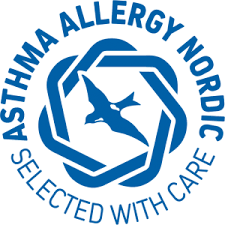 MalmöföreningenBesök oss på Facebook och hemsidan: www.aafm.seOBS! nytt telefonnummer: 040-98 71 28Välkommen till Astma- och Allergiföreningen i MalmöAdress: Falkmansgatan 3A (ingång Lorensborgstorget) 217 62 MalmöKansliet: är öppet under våra aktiviteterMobil 0704-46 39 48e-postadress: info@aafm.sehemsida: www.aafm.seDe senast nyheterna och informationen hittar du på  Facebookbankgiro:  337-1150organisationsnummer: 846001-9592Våra studiecirklar är i samarbete med ABFAlla våra aktiviteter i lokalen är fria från luftburna allergener såsom ägg, fisk, nötter, mandel, jordnötter samt starka dofter.Till er som har djur; se till att ha så rena kläder som möjligt.Vi tar också av oss skorna för att ha en så ren lokal som möjligt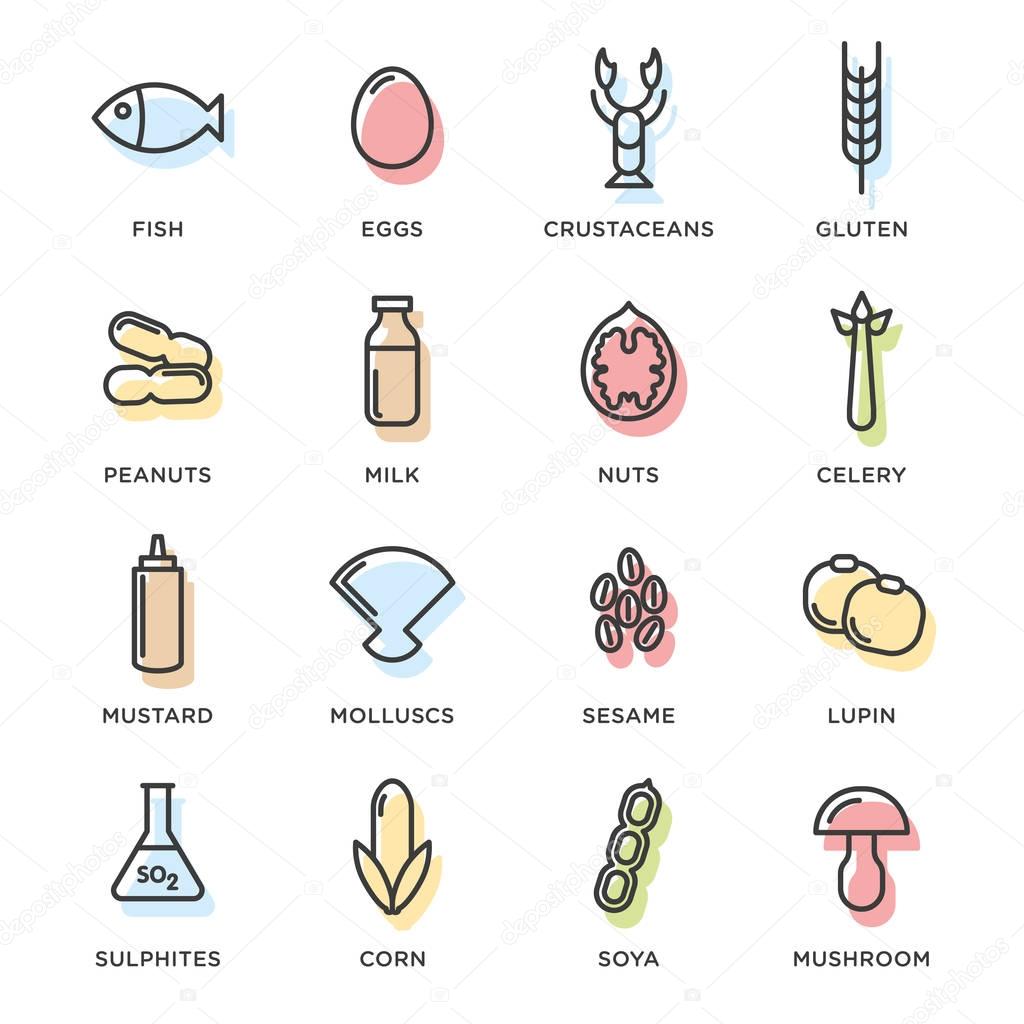 OBS! Alla anmälningar till kurser och aktiviteter är bindande!OBS! På grund av den rådande pandemin så är detta program preliminärt. Vi hoppas kunna ha en vår med aktiviteter som vi brukar, men följer folkhälsomyndigheternas rekommendationer.Vi kommer att skriva på Facebook och på hemsidan och sätta upp ett anslag i vårt skyltfönster i lokalen.Vår förening har just nu en mycket god ekonomi.Vi kommer därför att bjuda på fika under hela 2022!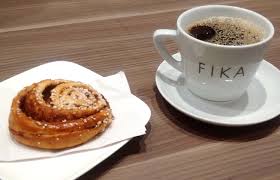 Qigong, onsdagar 17.00 – 18.30Vi planera qigong på onsdagar. Eftersom Vang arbetar på dagarna får det bli på kvällen. Tiden kan komma att ändras. Pris: 100 kr.                                          Start 26/1, intresseanmälan senast 21/1. 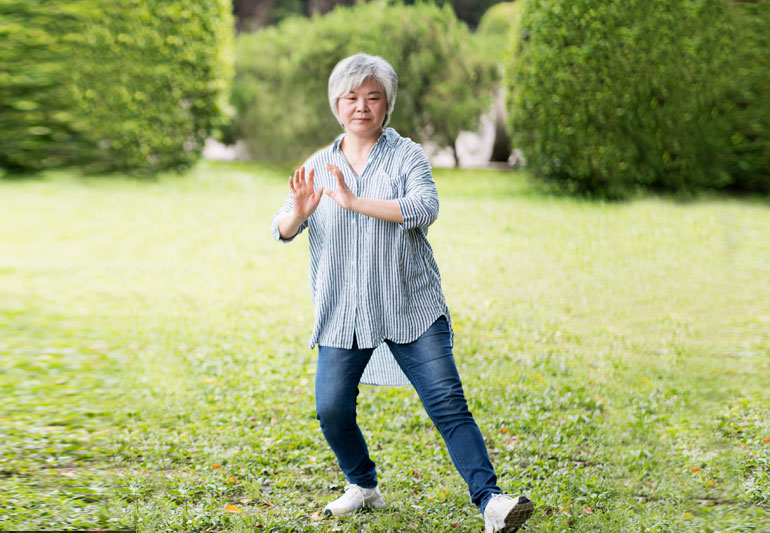 Digital utbildning, iPhone och iPadonsdagar kl 10.30 – 12.00. Kostnad 100 kr.Start 2 februari, sista anmälan 25 januariDet blir iPhone tre gånger, sedan f o m 23/2 iPad under sju tillfällen.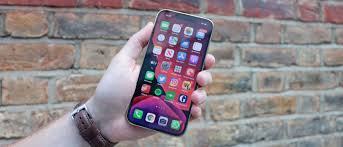 Bingokvällar  kl 16. 30 – 19.30Tisdag 15 februarianmälan senast 11 februariTisdag 29 mars			Många fina priser!anmälan senast 25 marsTisdag 26 aprilanmälan senast 22 april Kaffe och smörgås serveras.Bingobricka 5 kr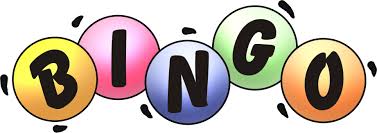 Årsmöte måndag 22/2 kl17Anmälan senast 17/2. Vi bjuder på kaffe och fastlagsbulle.Ev motioner ska vara styrelsen tillhanda senast 24/1.Årsmöteshandlingar kommer att finnas i lokalen f o m 7/2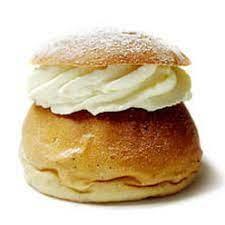 Shoppingresa till UllaredSöndag 20 mars, sistan anmälan 11 marsPris: 100 för medlemmar, 200 för icke-medlemmar, barn under 16 år gratisVi samlas i lokalen kl 7.00. Bussen avgår 8.00. Vi beräknas vara hemma ca 19.00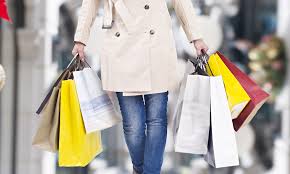 Visning av kläder Tisdag 5 april, 13-16, kommer Tina från Seniorshopen och visar sina kläder. De är inte bara snygga utan praktiska och bekväma också!Maggie kommer också att sälja sina scrapbookkort. Det kommer också att finnas smycken till försäljning.Vi serverar kaffe, smörgås och kaka.Sista anmälan 30 mars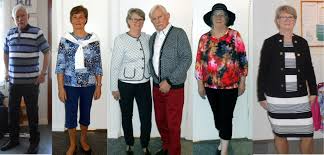 Allsångseftermiddag, tisdag 8 februari 14.00 – 16.00Åke Hjärpe kommer och sjunger med oss. Inträde 20 kr. Då ingår kaffe och kaka.Sista anmälan 3 februari.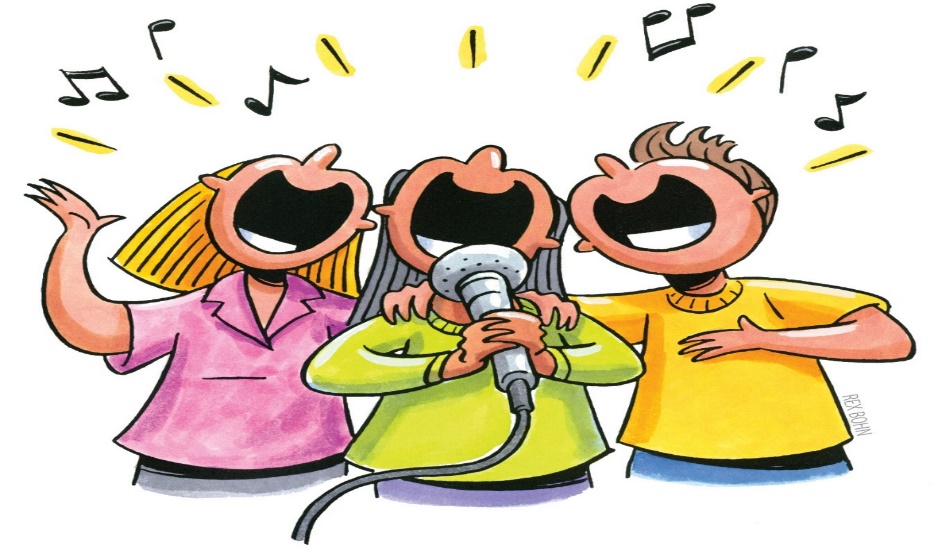 Studiebesök hos brandkåren Drottninggatan 15 mars kl 11.00Intresseanmälan senast 10 mars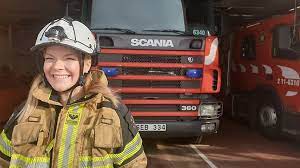 Föreläsning tisdag 19/4 kl 14.00Sten Ullerud kommer till vår lokal och berättar om konstnären Anders Zorn. Föreläsningen kostar 50 kr. Kaffe och kaka ingår.Sista anmälningsdag 14 april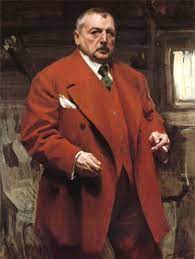 Vandringar i MalmöVi planerar att gå en eller två vandringar i ABF:s regi under våren. Anslag kommer att sättas upp i fönstret när planeringen är klar.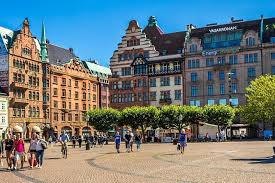 Vårfest 16 maj kl 17.00 – 20.00Vi serverar buffé och bjuder på underhållning av Krister Wrambjer.Pris: 100 kr för medlemmar, 150 kr för icke-medlemmar, 50 kr för barn under 16 år.Sista anmälan 9 maj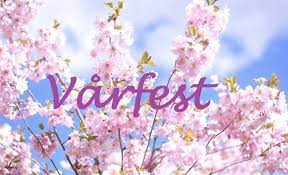 Utfärd till IKEA-muséet i Älmhult, 11 juniLördag 11 juni åker vi till IKEA. Vi får en guidad tur med berättelsen om hur Ingvar Kamprad startade det hela. Lunch äter i vi Sjöstugan i Älmhult. Eftermiddagskaffet intar vi i Hembygdsparken i Hässleholm.Vi samlas i lokalen kl 7.45. Bussen avgår 8.00 och vi beräknas vara hemma iden kl 17.Pris: 300 för medlemmar, 400 för icke-medlemmar, 100 kr för barn under 16 år.Senaste anmälan 26/5.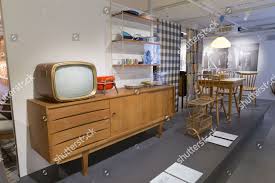 Aktivitet, prisDagTidLedarePromenad, utforska naturenMåndagar, udda veckor,start 31/111.00-13.00Anki, EwaBingo100 kr/terminMåndagar, jämna veckor,start 24/112.30-15.00Maggie, EwaInformation, fika, loppisTisdagarstart 25/114.00-16-00Majvi, Ewa, Paula, AnkiHandarbetscirkel100 kr/terminTisdagarstart 25/112:30 – 14.00Majvi, Ewa, Paula, AnkiGymnastik100 kr/terminTorsdagarstart 27/110.00-11.00PaulaLära engelska100 kr/terminFredagarOBS! Start i början av mars10.00-11.30SuzanneCanasta100 kr/terminTorsdagarstart 27/112.30-16.00 PaulaScrapbook100 kr/terminSöndag, en gång i månadenStart 30/111.00-14.00Maggie